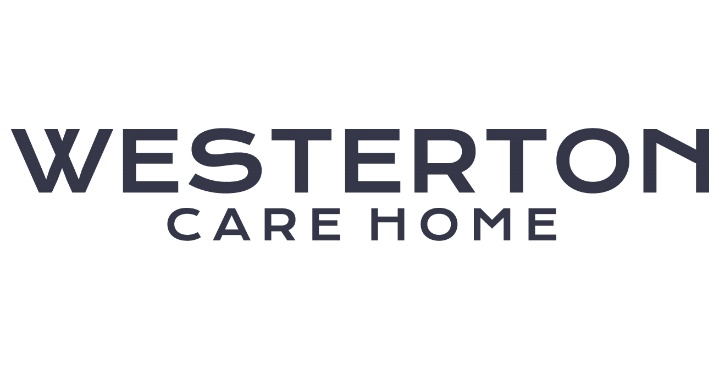 All health and social care services in the UK have Duty of Candour responsibilities. This is a legal requirement which means that when things go wrong and mistakes happen, the people affected understand what has happened, receive an apology and organisations learn how to improve for the future. An important part of this duty is to provide an annual report about the duty of candour in our service. This short report describes how Westerton Care Home has operated the duty of candour during the period from1st April 2021 to the 31st of March 2022.   We hope you find this report useful.  Westerton Care Home is in the Bearsden area of Glasgow and provides care for 106 residents.  We provide care for Residential, Dementia and Nursing Care.  We aim to ensure that our residents receive an excellent quality of care and live happy, fulfilled lives and we meet their needs allowing them to live as independently as they can.  Within the last 12 months, there have been 9 incidents at the home, to which the duty of candour applied. These are where types of incidents have happened which are unintended or unexpected, and do not relate directly to the natural course of someone’s illness or underlying condition.   When we realised the events above had happened, we followed the correct procedure for all incidents. This means we informed the people affected, apologised to them in person and in writing, and offered to meet with them and their families.  In each case, we reviewed what happened and what if anything, went wrong to try and learn for the future. If something has happened that triggers the duty of candour, our staff report this to the Care Home Manager who has responsibility for ensuring that the Duty of Candour procedure is followed. The manager records the incidents and reports them as necessary to the Care Inspectorate, the local contracting authority, and the Regional Director for the company. When an incident or accident has happened, the manager and staff set up a learning review. This allows everyone involved to review what happened and identify changes for the future. All new staff learn about the duty of candour at their induction. We know that serious mistakes can be distressing for staff as well as people who use care and their families. In response to the residents who experience harm; in consultation with all individuals and their families, we review their care and support plans, and introduced additional measures, including the use of falls technology, the layout of their bedrooms, and if there was a need for additional lighting.  We have also introduced a display board to prompt the staff to be aware of other factors that may contribute to falls, e.g.,  glasses, medications, footwear in good condition etc, This is the fourth year of the duty of candour being in operation and it has helped focus our learning and planning for improvements as a service and the company.  It has helped us to remember that people who use care services have the right to know when things could be better, as well as when they go well. As required, we have made this report available to the regulator but in the spirit of openness, we have published it to share with our residents and their relatives too. If you would like more information about our care home, please contact us using these details: Michelle Green manager@westertoncarehome.comAlan Twigg Alan.Twigg@careconcerngroup.comTypes of Unexpected or Unintended incidents specified within the legislation.The number of people affected Someone’s sensory, motor, or intellectual function is impaired for 28 days or more.Someone has experienced pain or psychological harm for 28 days or more.A person needed health treatment to prevent them from dying.A person needed health treatment to prevent other injuries.The structure of someone’s body changes because of harm/injury. 9Someone’s treatment has increased because of harm.Someone’s life expectancy becomes shorted because of harm.Someone has permanently lost bodily, sensory, motor, or intellectual functions because of harm. Someone has died. 